АДМИНИСТРАЦИЯ ТУЖИНСКОГО МУНИЦИПАЛЬНОГО РАЙОНА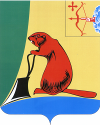 КИРОВСКОЙ ОБЛАСТИПОСТАНОВЛЕНИЕО внесении изменений в постановление администрации Тужинского муниципального района от 09.04.2013 №190В соответствии с Федеральным законом от 27.07.2010 № 210-ФЗ «Об организации предоставления государственных и муниципальных услуг», постановлением администрации Тужинского муниципального района от 17.02.2011 № 53 «Об административных регламентах предоставления муниципальных услуг»,  администрация Тужинского муниципального района ПОСТАНОВЛЯЕТ:1. Внести в пункт 1 постановления администрации Тужинского муниципального района от 09.04.2013 №190, которым утвержден административный регламент предоставления муниципальной услуги «Выдача разрешений на ввод объектов в эксплуатацию на территории муниципального образования Тужинский муниципальный район» (далее — административный регламент) следующие изменения:1.1. Пункт 2.2 административного регламента после слов «объектов в эксплуатацию» добавить словами «или отказ в выдаче разрешения на ввод объекта в эксплуатацию»1.2. Пункт 2.5.1.11административного регламента изложить в новой редакции:«2.5.1.11. документ, подтверждающий заключение договора обязательного страхования гражданской ответственности владельца опасного объекта за причинение вреда в результате аварии на опасном объекте в соответствии с законодательством Российской Федерации об обязательном страховании гражданской ответственности владельца опасного объекта за причинение вреда в результате аварии на опасном объекте.До 1 марта 2015 года не требуется получение разрешения на ввод объекта индивидуального жилищного строительства в эксплуатацию, а также представление данного разрешения для осуществления технического учета (инвентаризации) такого объекта, в том числе для оформления и выдачи технического паспорта такого объекта.Разрешения на ввод объекта в эксплуатацию, выданные физическим и юридическим лицам до введения в действие ГрК РФ, признаются действительными;Перечень документов, которые заявитель должен представить самостоятельно:документы, указанные в п.п.2.5.1.1., 2.5.1.5-2.5.1.9, 2.5.1.11 п.2.5. настоящего административного регламента .Документы (их копии или сведения, содержащиеся в них), указанные в подпунктах 2.5.1.2, 2.5.1.3., 2.5.1.4., 2.5.5.10 пункта 2.5 , запрашиваются специалистом Отдела, в государственных органах, органах местного самоуправления и подведомственных государственным органам или органам местного самоуправления организациях, в распоряжении которых находятся указанные документы, если заявитель не представил указанные документы самостоятельно».1.3. Пункт 2.7 административного регламента добавить словами следующего содержания «Отсутствие документов, указанных в пункте 2.5 административного регламента»Настоящее постановление вступает в силу с момента опубликования в Бюллетене муниципальных нормативных правовых актов органов местного самоуправления Тужинского муниципального района Кировской области.Контроль за выполнением настоящего постановления оставляю за собой.И.о. главы администрации Тужинского муниципального района    Н.А. Бушманов17.05.2013№265пгт Тужапгт Тужапгт Тужапгт Тужа